IVD – INDUSTRIEVERBAND DICHTSTOFFE E.V.Silikonfugen überstreichen – „neuer Stand der Technik“ – IVD-Merkblatt Nr. 12 überarbeitet.Düsseldorf. Bisher gilt generell die Aussage, dass ein vollflächiges Überstreichen von bewegungsausgleich-enden Dichtstoffen nicht zulässig ist. Mittlerweile werden jedoch für viele Anwendungen Dichtstoffe als überstreichbar ausgelobt. Gleichfalls Grundierungen, die eine Beschichtung z.B. sogar auf Silikonfugen ermöglichen sollen. Und damit ein großes Problemfeld im Malerhandwerk angehen.Auf diese Entwicklung hat der IVD, in enger Zusammenarbeit mit dem Bundesverband Farbe/Gestaltung/Bautenschutz, reagiert. Und den neuen Stand der Technik im überarbeiteten IVD-Merkblatt Nr. 12 festgeschrieben.Die PraxisIn der täglichen Praxis tritt häufig der Fall ein, dass der Auftraggeber oder der Planer fordert, dass Fugen vollflächig überstrichen werden sollen.Aber - kein Dichtstoff darf bedenkenlos überstrichen werden. Das gilt grundsätzlich für alle Rohstoffgruppen (Acrylat-dispersion, Hybrid-Polymer, Polyurethan, Silikon und Polysulfid) und alle Anwendungen. Beispiele hierfür sind: Außenwandfugen, Anschlussfugen von Fenstern und Außentüren, Glasversiegelungen, Fugen im Trockenbau etc.Entscheidend ist, dass das Gesamtsystem (Dichtstoff, ggf. Grundierung, Beschichtung) die vom Dichtstoff auszugleichenden Bewegungen ohne optische und/oder mechanische Mängel mitmacht. Dies muß von den Herstellern des Dichtstoffs, der Grundierung sowie des Beschichtungssystems bestätigt werden.  Folgenden Forderungen sind zu erfüllt:Mängelfreie Beschichtung der DichtstoffoberflächeEinwandfreie Durchtrocknung der BeschichtungKeine Farbänderungen der BeschichtungHaftung der Beschichtung auf dem DichtstoffDehnfähigkeit ohne Rissbildung in der Beschichtung.Ein Beschichtungssystem (Beschichtung, ggf. mit Grundierung), das die zuvor genannten Punkte ohne Einschränkung erfüllt, kann angewandt werden. Der Nachweis wird durch Normprüfungen nach DIN 52452-4 (A3) erbracht. Fehlt dieser allgemeine Nachweis, müssen mit den Herstellern individuelle Vereinbarungen getroffen werden.Das IVD-Merkblatt Nr. 12 steht kostenlos zum Download auf www.abdichten.de zur Verfügung. HSIVD  INDUSTRIEVERBAND DICHTSTOFFE E.V.Postfach 14 03 55, 40073 DüsseldorfRedaktion:				Bildnachweis:HS Public Relations GmbH		HS / IVD Louis SchnablSohnstraße 65
D-40237 DüsseldorfTelefon +49 211 6707-833Telefax +49 211 6707-975eMail info@hs-pr.deIVD  INDUSTRIEVERBAND DICHTSTOFFE E.V.Bildlegende: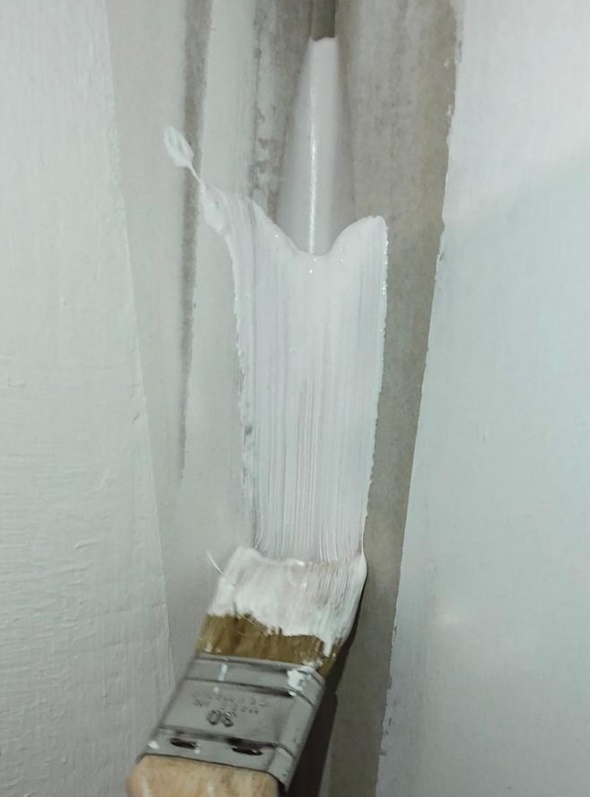 Foto 1:  (Vollflächiges Überstreichen von Silikonfugen)Das IVD-Merkblatt Nr. 12 soll aufzeigen, welche Punkte beim vollflächigen Überstreichen von bewegungsaus-gleichenden Dichtstoffen zu beachten sind.  Das IVD-Merkblatt Nr. 12 steht kostenlos zum Download auf www.abdichten.de zur Verfügung.